ΔΗΛΩΣΗ ΠΡΟΤΙΜΗΣΗΣ Β΄ ΤάξηΕπιλογή Τομέα(Προσοχή: Αφορά όσους / όσες επιλέξουν τον Τομέα Υγείας – Πρόνοιας – Ευεξίας)Επιλογή δύο (2) από τα παρακάτω μαθήματα του Τομέα Υγείας – Πρόνοιας – Ευεξίας     ΥπογραφήΟ γονέας/κηδεμόνας                                                                                  Ο μαθητής……………………………………………………………………………………………………………………………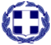 ΕΛΛΗΝΙΚΗ ΔΗΜΟΚΡΑΤΙΑΣχολικό έτος 2020 – 2021ΥΠΟΥΡΓΕΙΟ ΠΑΙΔΕΙΑΣ ΚΑΙ ΘΡΗΣΚΕΥΜΑΤΩΝΠΕΡΙΦΕΡΕΙΑΚΗ Δ/ΝΣΗ Α/ΘΜΙΑΣ ΚΑΙ Β/ΘΜΙΑΣ ΕΚΠ/ΣΗΣ ΑΤΤΙΚΗΣΔΙΕΥΘΥΝΣΗ Δ.Ε. Α΄ ΑΘΗΝΑΣ2ο ΗΜΕΡΗΣΙΟ ΕΠΑΛ ΓΑΛΑΤΣΙΟΥΣτοιχεία Μαθητή:Στοιχεία Μαθητή:ΕπώνυμοΌνομαe-mail   Μαθητή:Τηλέφωνα:Επιλογή   Τομέα:ΔΙΟΙΚΗΣΗΣ ΚΑΙ ΟΙΚΟΝΟΜΙΑΣΥΓΕΙΑΣ-ΠΡΟΝΟΙΑΣ-ΕΥΕΞΙΑΣΜΙΚΡΟΒΙΟΛΟΓΙΑ ΙΝΟΣΗΛΕΥΤΙΚΗ ΙΔΗΜΙΟΥΡΓΙΚΗ ΑΠΑΣΧΟΛΗΣΗ ΣΤΗΝ ΠΡΟΣΧΟΛΙΚΗ ΗΛΙΚΙΑΣΥΓΧΡΟΝΗ ΑΙΣΘΗΤΙΚΗΒΑΣΙΚΕΣ ΕΦΑΡΜΟΓΕΣ ΚΟΜΜΩΤΙΚΗΣΑΚΤΙΝΟΤΕΧΝΟΛΟΓΙΑ Ι